Пластифицирующая полиэфирная смола MyPoly 373 Название брендаPolipolНаименование раздела сайта, в котором разместить данную номенклатуруПолиэфирные системы-Литьевые смолыКороткое описание:MyPoly 373 — пластифицирующая полиэфирная смола со 100% удлинением при растяжении. Предназначена для придания жестким смолам и гелькоутам эластичных свойств. Вводится как добавка в основной состав в количестве 5 — 30%. Конечные продукты приобретают гибкость и могут подвергаться фрезерной, шлифовальной и другой механической обработке. Область применения:Применяют MyPoly 373 как пластифицирующую добавку при производстве любых изделий на полиэфирной основе, требующих дополнительной эластичности:кузовные детали корпусов автомобилей: бамперы, спойлеры;части лодок, катеров ниже ватерлинии;элементы автотюнинга;авиамодели, дроны;архитектурные формы;ремонт и заделка отверстий и пробоин.Преимущества:Пластифицирующая полиэфирная смола MyPoly 373 имеет удлинение при растяжении 100%.Придает конечным материалам отливок заданные свойства гибкости с сохранением прочности на разрыв и сжатие основной смолы или гелькоута. Обеспечивает стеклопластикам повышенную эластичность, позволяющую подвергать готовые детали любой механической обработке: фрезерование, сверление, резка, шлифование, бурение.  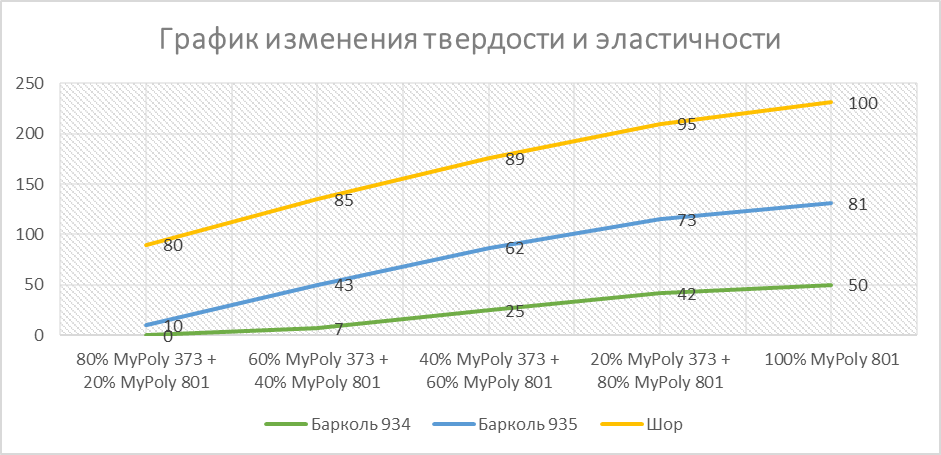 Измерения твердости проводились с помощью твердомеров Барколя моделей 934 и 935, и дюрометра Шора типа А.Правила использования:Перед использованием смолу MyPoly 373 необходимо тщательно перемешать до однородного состояния и довести до комнатной температуры (не ниже 15°С). Добавить 5 — 30% от массы основного материала полиэфирной смолы или гелькоута до введения катализатора. Отверждается 1% MEK-p (Butanox М 60). Работы с полиэфирами следует проводить в месте, защищенном от попадания прямых солнечных лучей. Рабочее место оборудуют приточно-вытяжной вентиляцией. Кожу рук, глаза и органы дыхания следует защищать спецсредствами.Гарантийный срок хранения пластифицирующей смолы MyPoly 373 — 6 месяцев. Хранить продукт необходимо в плотно закрытой таре без попадания естественного света при температуре не выше 25°С. В случае хранения при более высокой температуре, жизнеспособность смолы сокращается.Дополнительно:Предел прочности — отношение максимально приложенной нагрузки до разрыва к площади поперечного сечения образца.Модуль упругости — отношение напряжения, приложенного к материалу, к полученной деформации.Характеристики (занести данные в «характеристики товара»):Цены:Аналоги:Пластифицирующая смола Polipol 373 аналогична по свойствам и сфере применения MyPoly 373Использование в качестве самостоятельного продукта не предусмотрено ввиду невысоких показателей механической прочности полиэфирной смолы.Внешний вид компаунда:Tиксотропность:Плотность смеси, г/см3:Динамическая вязкость при 25°С, мПа•с:Усадка, %:Доля стирола, %:Полное кислотное число, mг KOH / г:Время гелеобразования 100гр смеси при 23°С, мин:Индекс преломления:Содержание сухих веществ, %:Средние значения типичных свойств смеси MyPoly 373 с другими смолами. (данные занести во вторую таблицу)Средние значения типичных свойств смеси MyPoly 373 с другими смолами. (данные занести во вторую таблицу)Средние значения типичных свойств смеси MyPoly 373 с другими смолами. (данные занести во вторую таблицу)Внешний вид смеси:Соотношение смешивания (по весу):Соотношение смешивания (по весу):Температура стеклования, °С:Температура тепловой деформации HDT, °С:Удельный вес, г/см3:Прочность на изгиб, МРа:Модуль упругости при изгибе, МРа:Коэффициент поглощения влаги, %:Твердость по шкале Барколя, %:Упругость на изгиб/растяжение МРа:Удлинение при разрыве, %:Нагрузка при разрыве, МРа:Предел прочности при растяжении, МРа:Модуль упругости при растяжении, МРа:Стойкость к ударным нагрузкам, kJ/m2:НаименованиеЦена единицы (руб)Цена единицы (руб)Цена единицы (руб)Цена единицы (руб)Цена единицы (руб)Цена единицы (руб)Наименование0,11520оптЕдиница измерениякомпл.штштштшткгЦена2386712 9039 665376Стоимость за единицуВес упаковки (кг)0,121,125,521,71,08Минимальный заказ225Коэффициент единицы измерения225